АДМИНИСТРАЦИЯ ВЛАДИМИРСКОЙ ОБЛАСТИПОСТАНОВЛЕНИЕот 15 декабря 2015 г. N 1244ОБ УТВЕРЖДЕНИИ ТРЕБОВАНИЙ К ПОРЯДКУ РАЗРАБОТКИ И ПРИНЯТИЯПРАВОВЫХ АКТОВ О НОРМИРОВАНИИ В СФЕРЕ ЗАКУПОКДЛЯ ОБЕСПЕЧЕНИЯ НУЖД ВЛАДИМИРСКОЙ ОБЛАСТИ, СОДЕРЖАНИЮУКАЗАННЫХ АКТОВ И ОБЕСПЕЧЕНИЮ ИХ ИСПОЛНЕНИЯВ соответствии с Федеральным законом от 05.04.2013 N 44-ФЗ "О контрактной системе в сфере закупок товаров, работ и услуг для обеспечения государственных и муниципальных нужд" и постановлением Правительства Российской Федерации от 18.05.2015 N 476 "Об утверждении общих требований к порядку разработки и принятия правовых актов о нормировании в сфере закупок, содержанию указанных актов и обеспечению их исполнения" постановляю:1. Утвердить требования к порядку разработки и принятия правовых актов о нормировании в сфере закупок для обеспечения нужд Владимирской области, содержанию указанных актов и обеспечению их исполнения согласно приложению к настоящему постановлению.2. Контроль за исполнением настоящего постановления возложить на первого заместителя Губернатора области, курирующего вопросы промышленности и экономической политики.(п. 2 в ред. постановления администрации Владимирской области от 30.06.2022 N 448)3. Настоящее постановление вступает в силу с 01 января 2016 года и подлежит официальному опубликованию.Губернатор областиС.Ю.ОРЛОВАПриложениек постановлениюадминистрацииВладимирской областиот 15.12.2015 N 1244ТРЕБОВАНИЯК ПОРЯДКУ РАЗРАБОТКИ И ПРИНЯТИЯ ПРАВОВЫХ АКТОВО НОРМИРОВАНИИ В СФЕРЕ ЗАКУПОК ДЛЯ ОБЕСПЕЧЕНИЯ НУЖДВЛАДИМИРСКОЙ ОБЛАСТИ, СОДЕРЖАНИЮ УКАЗАННЫХ АКТОВИ ОБЕСПЕЧЕНИЮ ИХ ИСПОЛНЕНИЯ1. Настоящие требования к порядку разработки и принятия правовых актов о нормировании в сфере закупок для обеспечения нужд Владимирской области, содержанию указанных актов и обеспечению их исполнения (далее - Требования) определяют требования к порядку разработки и принятия, содержанию, обеспечению исполнения следующих правовых актов:а) Правительства Владимирской области, утверждающих:(в ред. постановления Правительства Владимирской области от 01.03.2023 N 113)- правила определения нормативных затрат на обеспечение функций государственных органов Владимирской области, органов управления территориальным фондом обязательного медицинского страхования Владимирской области, в том числе подведомственных им казенных учреждений;(в ред. постановлений администрации Владимирской области от 04.09.2018 N 659, от 30.06.2022 N 448)- правила определения требований к закупаемым государственными органами Владимирской области, органами управления территориальным фондом обязательного медицинского страхования Владимирской области и подведомственными указанным органам казенными учреждениями, бюджетными учреждениями и унитарными предприятиями отдельным видам товаров, работ, услуг (в том числе предельные цены товаров, работ, услуг);(в ред. постановлений администрации Владимирской области от 24.04.2017 N 362, от 04.09.2018 N 659, от 30.06.2022 N 448)б) государственных органов Владимирской области, органов управления территориальным фондом обязательного медицинского страхования Владимирской области, утверждающих:(в ред. постановлений администрации Владимирской области от 04.09.2018 N 659, от 30.06.2022 N 448)- нормативные затраты на обеспечение функций государственных органов Владимирской области, органов управления территориальным фондом обязательного медицинского страхования Владимирской области и подведомственных им казенных учреждений;(в ред. постановлений администрации Владимирской области от 04.09.2018 N 659, от 30.06.2022 N 448)- требования к закупаемым самими государственными органами Владимирской области, органами управления территориальным фондом обязательного медицинского страхования Владимирской области, их подразделениями и подведомственными указанным органам казенными учреждениями, бюджетными учреждениями и унитарными предприятиями (в том числе предельные цены товаров, работ, услуг).(в ред. постановлений администрации Владимирской области от 24.04.2017 N 362, от 04.09.2018 N 659, от 30.06.2022 N 448)2. Правовые акты, указанные в подпункте "а" пункта 1 Требований, разрабатываются Министерством финансов Владимирской области по согласованию с Министерством имущественных и земельных отношений Владимирской области и Контрольно-ревизионной инспекцией Владимирской области в форме проектов постановлений Правительства Владимирской области.(в ред. постановлений администрации Владимирской области от 03.08.2020 N 485, от 30.06.2022 N 448, постановления Правительства Владимирской области от 01.03.2023 N 113)3. Правовые акты, указанные в подпункте "б" пункта 1 Требований, могут предусматривать право руководителя (заместителя руководителя) государственного органа Владимирской области, органа управления территориальным фондом обязательного медицинского страхования Владимирской области, утверждать нормативы количества и (или) нормативы цены товаров, работ, услуг.(в ред. постановлений администрации Владимирской области от 04.09.2018 N 659, от 30.06.2022 N 448)4. Для проведения обсуждения в целях общественного контроля проектов правовых актов, указанных в пункте 1 настоящих Требований, в соответствии с пунктом 6 общих требований к порядку разработки и принятия правовых актов о нормировании в сфере закупок, содержанию указанных актов и обеспечению их исполнения, утвержденных постановлением Правительства Российской Федерации от 18.05.2015 N 476 "Об утверждении общих требований к порядку разработки и принятия правовых актов о нормировании в сфере закупок, содержанию указанных актов и обеспечению их исполнения" (далее соответственно - общие требования, обсуждение в целях общественного контроля), государственные органы Владимирской области, органы управления территориальным фондом обязательного медицинского страхования Владимирской области размещают проекты указанных правовых актов и пояснительные записки к ним в установленном порядке в единой информационной системе в сфере закупок.(в ред. постановлений администрации Владимирской области от 04.09.2018 N 659, от 30.06.2022 N 448)5. Срок проведения обсуждения в целях общественного контроля устанавливается государственными органами Владимирской области, органами управления территориальным фондом обязательного медицинского страхования Владимирской области и не может быть менее 5 рабочих дней со дня размещения проектов правовых актов, указанных в пункте 1 Требований, в единой информационной системе в сфере закупок.(в ред. постановлений администрации Владимирской области от 04.09.2018 N 659, от 30.06.2022 N 448)6. Государственные органы Владимирской области, органы управления территориальным фондом обязательного медицинского страхования Владимирской области рассматривают предложения общественных объединений, юридических и физических лиц, поступившие в электронной или письменной форме в срок, установленный указанными государственными органами Владимирской области, органами управления территориальным фондом обязательного медицинского страхования Владимирской области с учетом положений пункта 5 Требований.(в ред. постановлений администрации Владимирской области от 04.09.2018 N 659, от 30.06.2022 N 448)7. Государственные органы Владимирской области, органы управления территориальным фондом обязательного медицинского страхования Владимирской области не позднее 30 рабочих дней со дня истечения срока, указанного в пункте 5 Требований, размещают в единой информационной системе в сфере закупок протокол обсуждения в целях общественного контроля, который должен содержать информацию об учете поступивших предложений общественных объединений, юридических и физических лиц и (или) обоснованную позицию государственного органа Владимирской области, органа управления территориальным фондом обязательного медицинского страхования Владимирской области о невозможности учета поступивших предложений.(в ред. постановлений администрации Владимирской области от 04.09.2018 N 659, от 30.06.2022 N 448)8. По результатам обсуждения в целях общественного контроля государственные органы Владимирской области, органы управления территориальным фондом обязательного медицинского страхования Владимирской области при необходимости принимают решения о внесении изменений в проекты правовых актов, указанных в пункте 1 Требований.(в ред. постановлений администрации Владимирской области от 04.09.2018 N 659, от 30.06.2022 N 448)9 - 10. Исключены. - Постановление администрации Владимирской области от 04.09.2018 N 659.11. Государственные органы Владимирской области, органы управления территориальным фондом обязательного медицинского страхования Владимирской области, до 01 июня текущего финансового года принимают правовые акты, указанные в абзаце втором подпункта "б" пункта 1 Требований.(в ред. постановлений администрации Владимирской области от 04.09.2018 N 659, от 30.06.2022 N 448)При обосновании объекта и (или) объектов закупки учитываются изменения, внесенные в правовые акты, указанные в абзаце втором подпункта "б" пункта 1 Требований, до представления главными распорядителями средств областного бюджета распределения бюджетных ассигнований в порядке, установленном Министерством финансов Владимирской области.(в ред. постановления администрации Владимирской области от 30.06.2022 N 448, постановления Правительства Владимирской области от 01.03.2023 N 113)12. Правовые акты, предусмотренные подпунктом "б" пункта 1 Требований, пересматриваются при необходимости. Пересмотр указанных правовых актов осуществляется государственным органом Владимирской области, органом управления территориальным фондом обязательного медицинского страхования Владимирской области не позднее срока, установленного пунктом 11 Требований.(в ред. постановлений администрации Владимирской области от 04.09.2018 N 659, от 30.06.2022 N 448)13. Исключен. - Постановление администрации Владимирской области от 04.09.2018 N 659.14. Государственные органы Владимирской области, органы управления территориальным фондом обязательного медицинского страхования Владимирской области в течение 7 рабочих дней со дня принятия правовых актов, указанных в подпункте "б" пункта 1 Требований, размещают эти правовые акты в установленном порядке в единой информационной системе в сфере закупок.(в ред. постановлений администрации Владимирской области от 04.09.2018 N 659, от 30.06.2022 N 448)15. Внесение изменений в правовые акты, указанные в подпункте "б" пункта 1 Требований, осуществляется в порядке, установленном для их принятия.16. Постановление Правительства Владимирской области, утверждающее правила определения требований к закупаемым государственными органами Владимирской области, органами управления территориальным фондом обязательного медицинского страхования Владимирской области и подведомственными им казенными учреждениями, бюджетными учреждениями и унитарными предприятиями отдельным видам товаров, работ, услуг (в том числе предельные цены товаров, работ, услуг), должны определять:(в ред. постановлений администрации Владимирской области от 24.04.2017 N 362, от 04.09.2018 N 659, от 30.06.2022 N 448, постановления Правительства Владимирской области от 01.03.2023 N 113)а) порядок определения значений характеристик (свойств) отдельных видов товаров, работ, услуг (в том числе предельных цен товаров, работ, услуг), включенных в утвержденный Правительством Владимирской области перечень отдельных видов товаров, работ, услуг;(в ред. постановления Правительства Владимирской области от 01.03.2023 N 113)б) порядок отбора отдельных видов товаров, работ, услуг (в том числе предельных цен товаров, работ, услуг), закупаемых самими государственными органами Владимирской области, органами управления территориальным фондом обязательного медицинского страхования Владимирской области и подведомственными указанным органам казенными учреждениями, бюджетными учреждениями и унитарными предприятиями (далее - ведомственный перечень);(в ред. постановлений администрации Владимирской области от 24.04.2017 N 362, от 04.09.2018 N 659, от 30.06.2022 N 448)в) форму ведомственного перечня.17. Постановление Правительства Владимирской области, утверждающее правила определения нормативных затрат на обеспечение функций государственных органов Владимирской области, органов управления территориальным фондом обязательного медицинского страхования Владимирской области и подведомственных им казенных учреждений, должно определять:(в ред. постановлений администрации Владимирской области от 04.09.2018 N 659, от 30.06.2022 N 448, постановления Правительства Владимирской области от 01.03.2023 N 113)а) порядок расчета нормативных затрат, в том числе формулы расчета;б) обязанность государственных органов Владимирской области, органов управления территориальным фондом обязательного медицинского страхования Владимирской области определить порядок расчета нормативных затрат, для которых порядок расчета не определен Правительством Владимирской области;(в ред. постановлений администрации Владимирской области от 04.09.2018 N 659, от 30.06.2022 N 448, постановления Правительства Владимирской области от 01.03.2023 N 113)в) требование об определении государственными органами Владимирской области, органами управления территориальным фондом обязательного медицинского страхования Владимирской области нормативов количества и (или) цены товаров, работ, услуг, в том числе сгруппированных по должностям работников и (или) категориям должностей работников.(в ред. постановлений администрации Владимирской области от 04.09.2018 N 659, от 30.06.2022 N 448)18. Правовые акты государственных органов Владимирской области, органов управления территориальным фондом обязательного медицинского страхования Владимирской области, утверждающие требования к отдельным видам товаров, работ, услуг, закупаемым самими государственными органами Владимирской области, органами управления территориальным фондом обязательного медицинского страхования Владимирской области и подведомственными указанным органам казенными учреждениями, бюджетными учреждениями и унитарными предприятиями, должны содержать следующие сведения:(в ред. постановлений администрации Владимирской области от 24.04.2017 N 362, от 04.09.2018 N 659, от 30.06.2022 N 448)а) наименования заказчиков (подразделений заказчиков), в отношении которых устанавливаются требования к отдельным видам товаров, работ, услуг (в том числе предельные цены товаров, работ, услуг);б) перечень отдельных видов товаров, работ, услуг с указанием характеристик (свойств) и их значений.19. Государственные органы Владимирской области, органы управления территориальным фондом обязательного медицинского страхования Владимирской области разрабатывают и утверждают индивидуальные, установленные для каждого работника, и (или) коллективные, установленные для нескольких работников, нормативы количества и (или) цены товаров, работ, услуг по структурным подразделениям указанных органов.(в ред. постановлений администрации Владимирской области от 04.09.2018 N 659, от 30.06.2022 N 448)20. Правовые акты государственных органов Владимирской области, органов управления территориальным фондом обязательного медицинского страхования Владимирской области, утверждающие нормативные затраты, должны определять:(в ред. постановлений администрации Владимирской области от 04.09.2018 N 659, от 30.06.2022 N 448)а) порядок расчета нормативных затрат, для которых правилами определения нормативных затрат не установлен порядок расчета;б) нормативы количества и (или) цены товаров, работ, услуг, в том числе сгруппированные по должностям работников и (или) категориям должностей работников.21. Правовые акты, указанные в подпункте "б" пункта 1 Требований, могут устанавливать требования к отдельным видам товаров, работ, услуг, закупаемым одним или несколькими заказчиками, и (или) нормативные затраты на обеспечение функций государственных органов Владимирской области, органов управления территориальным фондом обязательного медицинского страхования Владимирской области и (или) подведомственных казенных учреждений.(в ред. постановлений администрации Владимирской области от 04.09.2018 N 659, от 30.06.2022 N 448)22. Требования к отдельным видам товаров, работ, услуг и нормативные затраты применяются для обоснования объекта и (или) объектов закупки соответствующего заказчика.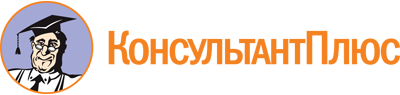 Постановление администрации Владимирской обл. от 15.12.2015 N 1244
(ред. от 01.03.2023)
"Об утверждении требований к порядку разработки и принятия правовых актов о нормировании в сфере закупок для обеспечения нужд Владимирской области, содержанию указанных актов и обеспечению их исполнения"Документ предоставлен КонсультантПлюс

www.consultant.ru

Дата сохранения: 10.06.2023
 Список изменяющих документов(в ред. постановлений администрации Владимирской областиот 24.04.2017 N 362, от 04.09.2018 N 659, от 03.08.2020 N 485,от 30.06.2022 N 448,постановления Правительства Владимирской областиот 01.03.2023 N 113)Список изменяющих документов(в ред. постановлений администрации Владимирской областиот 24.04.2017 N 362, от 04.09.2018 N 659, от 03.08.2020 N 485,от 30.06.2022 N 448,постановления Правительства Владимирской областиот 01.03.2023 N 113)